Гуманитарный проектучреждения здравоохранения «Борисовская больница №2»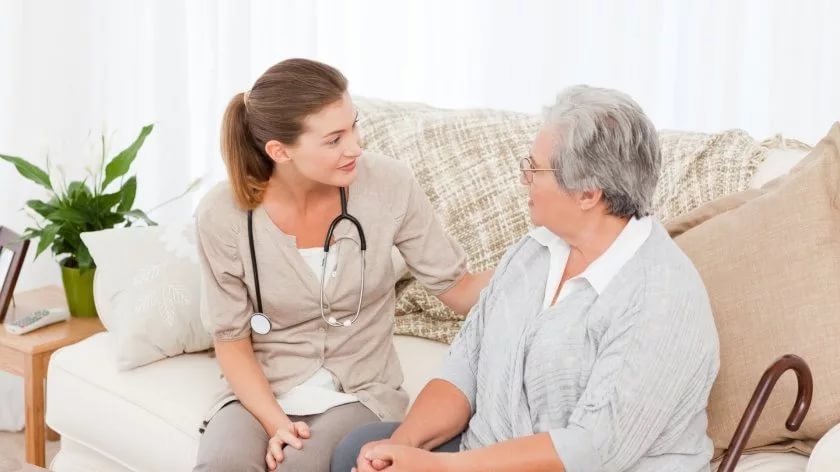 Отделение сестринского ухода, как структурное подразделение Зембинской участковой больницы, открыто с 01.04.2011 и развернуто на 30 коек.Основной задачей отделения является оказание медико-социальной помощи лицам пожилого и старческого возраста, долгожителям и инвалидам, страдающим хроническими заболеваниями, нуждающимся в медицинском наблюдении и уходе. Медико-социальная помощь включает медицинское наблюдение и уход, комплекс симптоматической терапии и методов физической реабилитации и других мероприятий, направленных на поддержание активной жизнедеятельности данных пациентов.Подробный бюджет с указанием по каждой позиции в приоритетном порядке:Кровать медицинская КРМКЗ  с матрацем МВ4 в количестве 30 шт. и стенкой боковой Б в количестве 15 шт.;Матрац противопролежневый балонный с принадлежностями АТ52102 в количестве 10 шт.;Стирально-отжимная машина ВО-20 в количестве 1 шт.;Отсасыватель медицинский В-80 в количестве 2 шт.;Шкаф холодильный Poliar CV114-S – в количестве 2 шт.;Пароконвектомат Гриль Мастер ПКЭ/Г (с парогенератором) в количестве 1 шт. с подставкой под пароконвектомат (н/сталь) в количестве 1 шт.Также сообщаем сведения об учреждении здравоохранения «Борисовская больница №2»:- юридический адрес: ул. Лопатина, 170, 222514, г. Борисов, Минская обл.;- банковские реквизиты: р/с  BY94AKBB36040000015916200000, ЦБУ №612 ОАО «АСБ Беларусбанк», БИК AKBBBY2Х, МФО 153001810,УНП 691908882;- контакты:главный врач – Хатько Павел Валерьевич, тел. 8 (0177) 74-76-45; Е-mail: priemnaya@bb2.by;         заместитель главного врача – Свиридова Наталия Валерьевна, тел. 8 (0177) 79-77-01;главный бухгалтер – Мещерякова Татьяна Владимировна, 8(0177) 92-69-02.Наименование проекта:  Усовершенствование медико-социальной помощи лицам пожилого и старческого возраста, долгожителям и инвалидам, страдающим хроническими заболеваниями, нуждающимся в медицинском наблюдении и уходе.Срок реализации проекта: 2 годаОрганизация–заявитель, предлагающая проект: Учреждение здравоохранения «Борисовская больница №2»Цели проекта: Создание условий, способствующих проведению медико-социальной помощи на современном медицинском уровне, используя новейшие технологии, создание окружающей среды, благоприятной для пожилых людейЗадачи, планируемые к выполнению в рамках реализации проекта:- оказание лечебно-консультативной помощи больным старших возрастных групп и маломобильным гражданам;- диспансерное наблюдение за определенными группами больных пожилого возраста и маломобильных граждан;Целевая группа: - лица пожилого и старческого возрастаОписание мероприятий в рамках проекта: Приобретение следующего оборудования: - кровать медицинская КРМК4  с матрацем МВ4 в количестве 30 шт. и стенкой боковой Б в количестве 15 шт.;- матрац противопролежневый балонный с принадлежностями АТ52102 в количестве 10 шт.;- стирально-отжимная машина ВО-20 в количестве 1 шт.;- отсасыватель медицинский В-80 в количестве 2 шт.;- шкаф холодильный Poliar CV114-S – в количестве 2 шт.;	-пароконвектомат Гриль Мастер ПКЭ/Г (с парогенератором) в количестве 1 шт. с подставкой под пароконвектомат (н/сталь) в количестве 1 шт.Место реализации проекта (область/район, город): отделение сестринского ухода Земинской участковой больницы , Минская область, Борисовский район, аг.Зембин Общий объем финансирования: 104 900,00 белорусских рублейИсточник финансирования: средства донора – 102 802,00 белорусских рублейсофинансирование – 2 098,00 белорусских рублейКонтактное лицо: Свиридова Наталия Валерьевна -  заместитель главного врача, 8(0177)79-77-01